LOCARNOcharmante 3 ½-Zimmer-Stadtwohnungmit Balkon an sonniger Lage 100m vom See……………………………………………………..…………………………………..……………..……………….bell'appartamento di 3 ½ localisoleggiata e con balcone 100m dal lago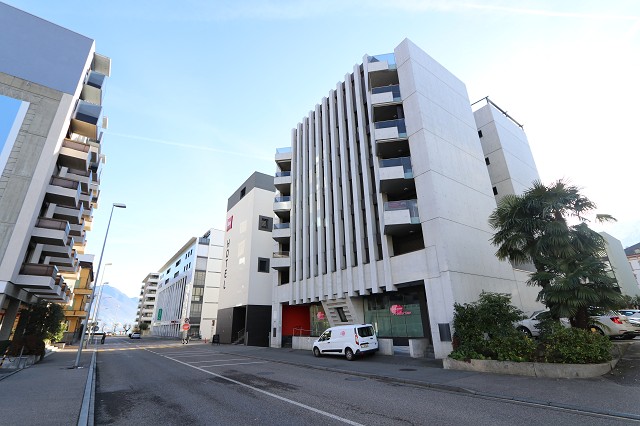                                             4180/3135Fr. 615‘000.--  Standort | Umgebung6600 Locarno, via Luini 7Region:	LocarneseLage:	sonnige AussichtslageAussicht:	etwas Seeblick und AussichtSchulen:	jaEinkauf:	jaöffentlicher Verkehr:	100mDistanz Autobahn:	16km  BeschreibungDiese schöne, charmante 3 ½-Zimmer-Wohnung liegt an zentraler, sonniger Lage 100m vom Seeufer entfernt in Locarno. Die 2008 erbaute Wohnung befindet sich in einem guten und gepflegten Zustand. Sie wirkt sehr hell und wohnlich und bietet ein charmantes, heimeliges und zugleich modernes Ambiente. Der Eingang mit Garderobe und angrenzendem Bad/WC führt in den Wohn-/Essbereich mit moderner Küche und offenem Zugang zum gedeckten Balkon. Von diesem erstreckt sich ein schöner Ausblick auf die umliegenden Hügelzüge und ein wenig auf den Lago Maggiore. Das Elternschlafzimmer mit Dusche/WC und Balkonzugang sowie ein weiteres Schlafzimmer neben der Küche komplettieren diese schöne Wohnung. Die Wohnung verfügt über ein Kellerabteil sowie einen Tiefgaragenparkplatz. In nächster Nähe erreicht man in wenigen Schritten die Piazza Grande und den Lago Maggiore   Highlightsgepflegte und schön ausgebaute Wohnungcharmantes und zugleich modernes Ambientesehr zentrale Lage 100m vom See und von der Piazza GrandeBalkon mit Aussicht ein wenig auf den See und in die Berge  Ubiciazione6600 Locarno, via Luini 7Regione: LocarnesePosizione: posizione panoramica soleggiataVista: un po' di vista sul lago e vistaScuole: sìAcquisto: sìtrasporto pubblico: 100mDistanza autostrada: 16km  DescrizioneQuesto bellissimo e affascinante appartamento di 3 ½ locali è situato in posizione centrale e soleggiata a 100 m dalla riva del lago di Locarno. La casa vacanza è stata costruita nel 2008 ed è in buone condizioni e ben tenuta. Appare molto luminoso e accogliente e offre un ambiente affascinante, accogliente e allo stesso tempo moderno. L'ingresso con guardaroba e bagno/WC adiacente conduce alla zona soggiorno/pranzo con cucina moderna e accesso aperto al balcone coperto. Da questo balcone si gode di una bella vista sulle colline circostanti e su un po' del Lago Maggiore. La camera da letto principale con doccia/WC e accesso al balcone e un'altra camera da letto accanto alla cucina completano questo bellissimo appartamento. L'appartamento dispone di un vano cantina e di un parcheggio sotterraneo. La Piazza Grande e il Lago Maggiore sono a pochi passi.   Highlightsappartamento pulito e belloambiente affascinante e allo stesso tempo modernoposizione centralissima a 100m dal lago e da Piazza GrandeBalcone con vista un po' sul lago e sulle montagne                           Eingang mit Bad, Wohnzimmer         entrata con bagno, soggiorno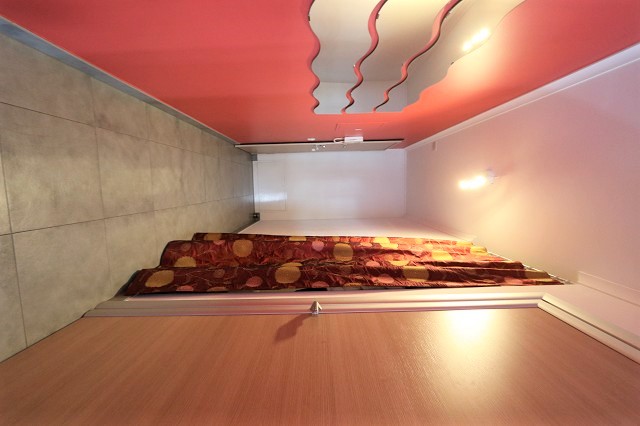 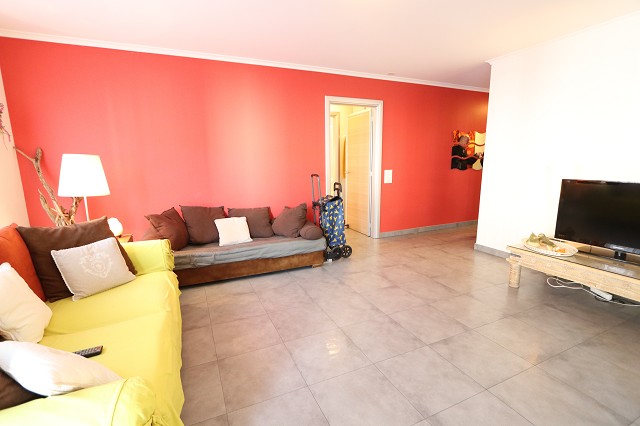 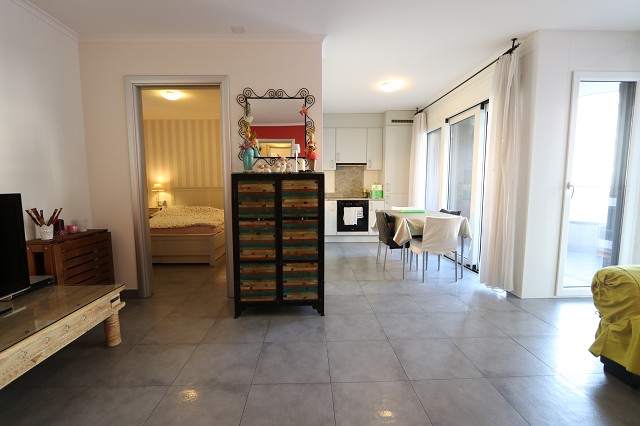 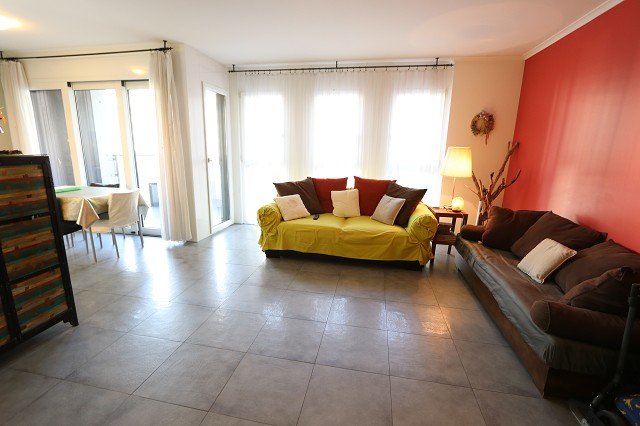 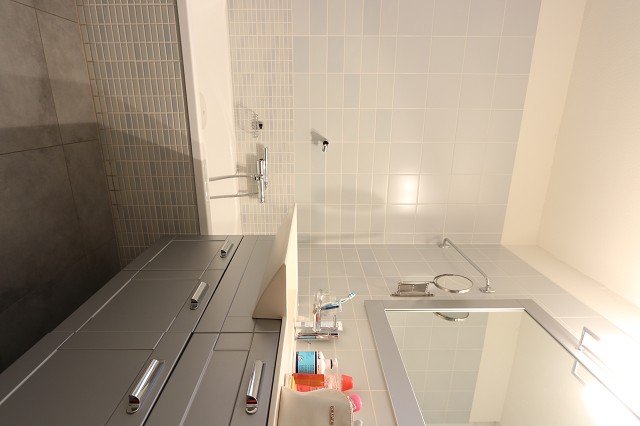 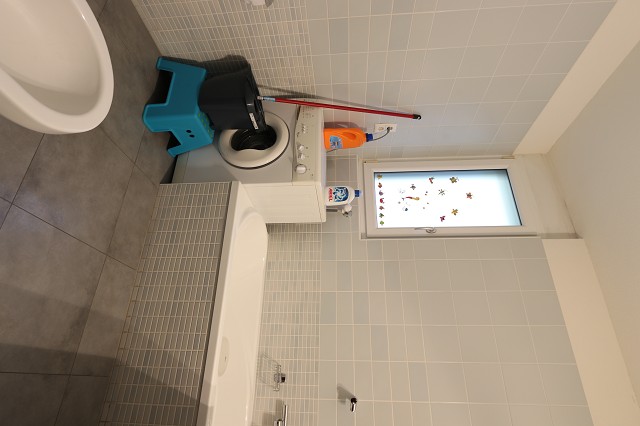              Wohn-/Essbereich mit Küche und Balkon        soggiorno/pranzo e cucina, balcone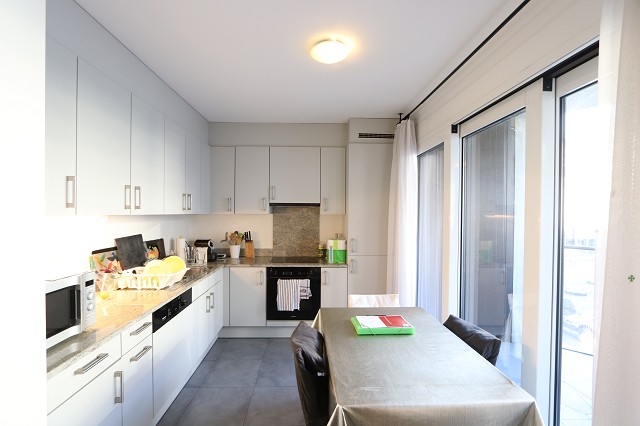 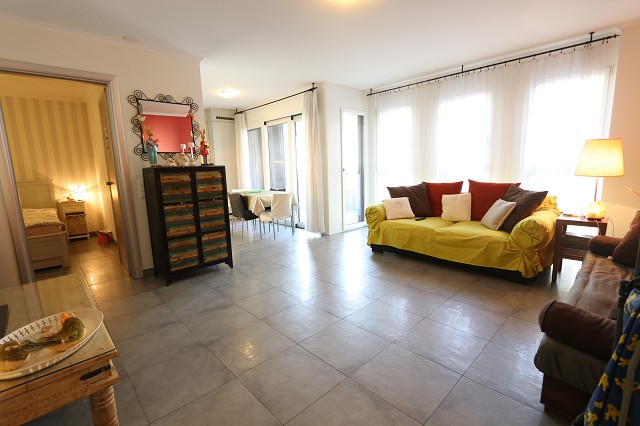 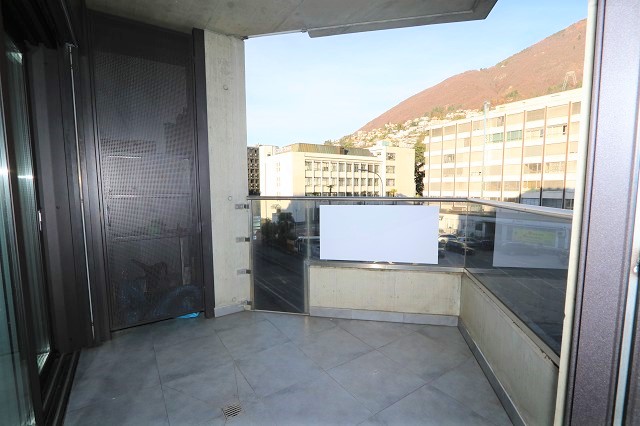 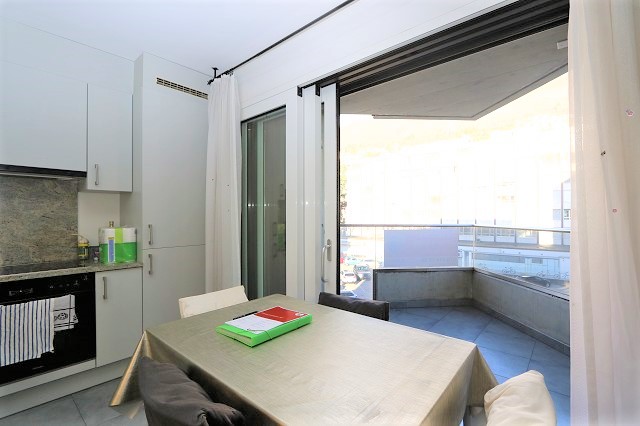 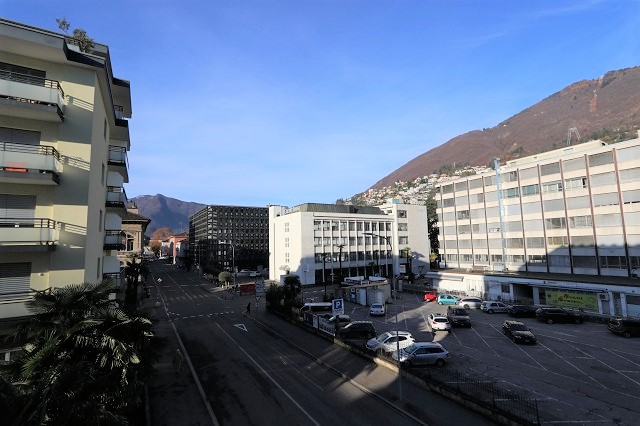 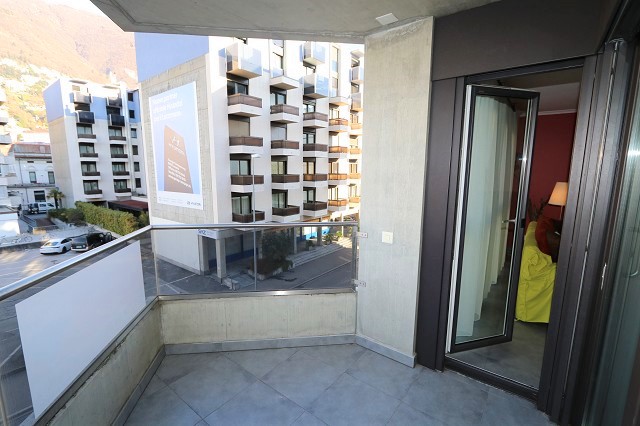 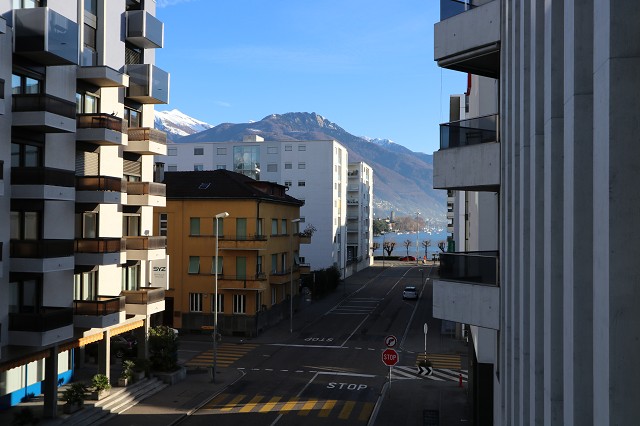 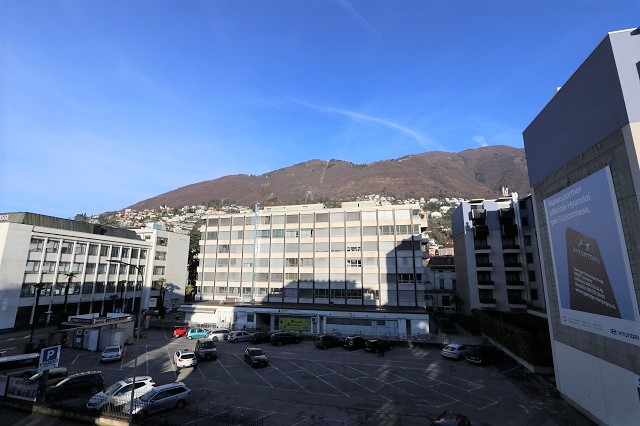   TICINO | Ascona        Schlafzimmer mit Dusche/WC, Zimmer und Ansicht         camera matrimoniale con doccia, camera e casa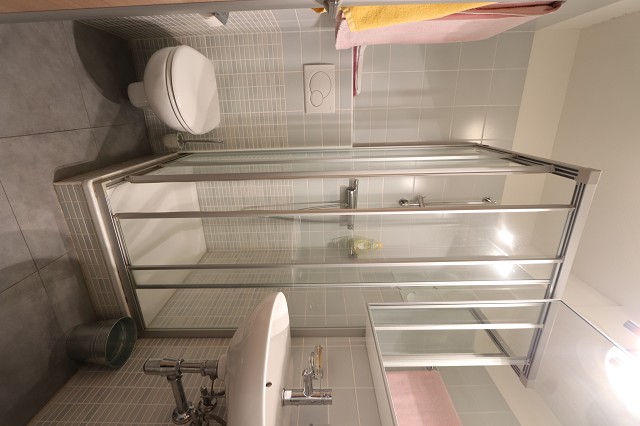 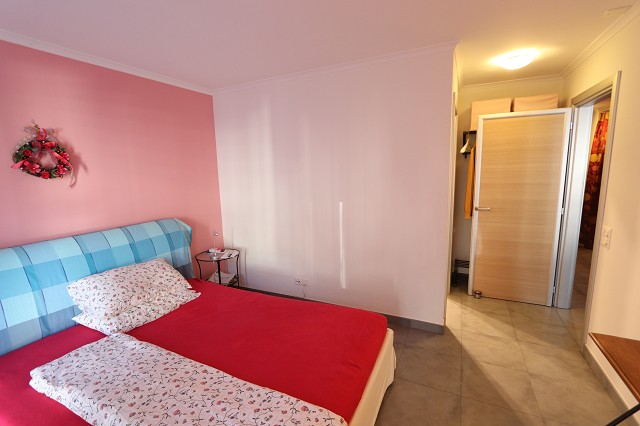 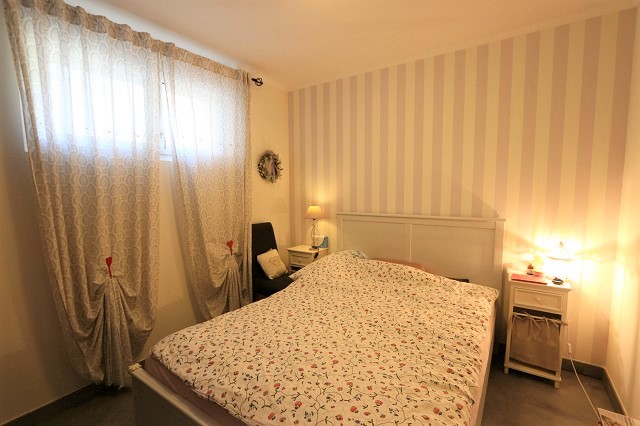 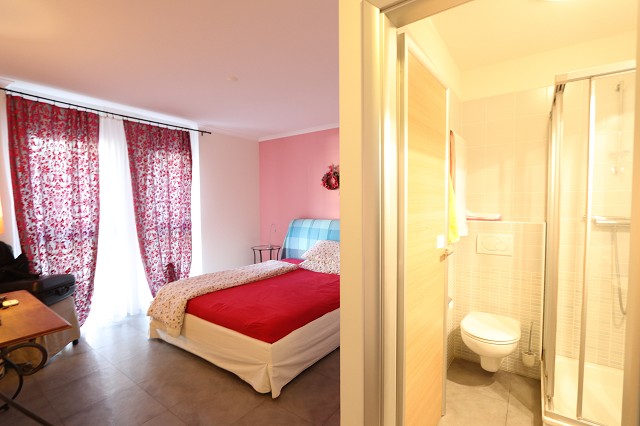 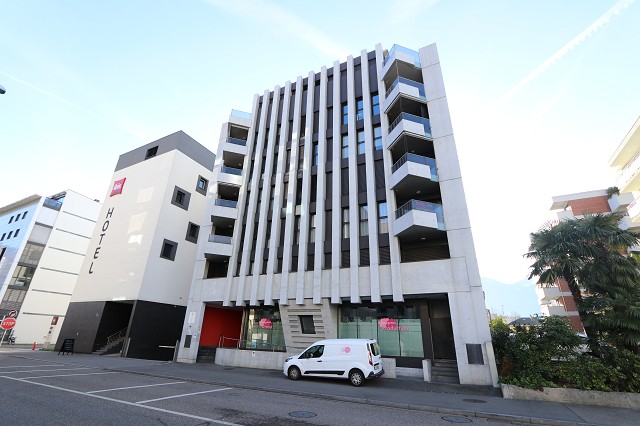 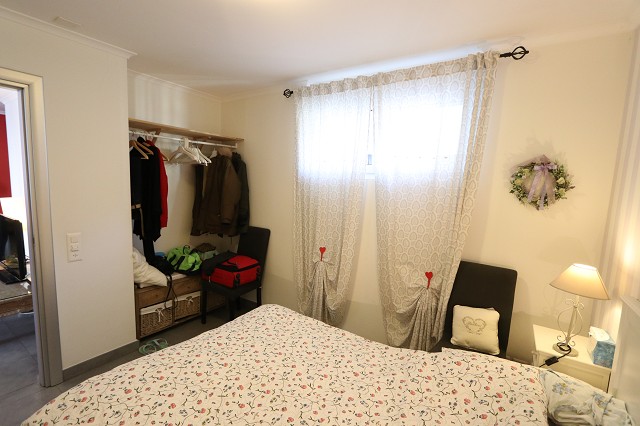 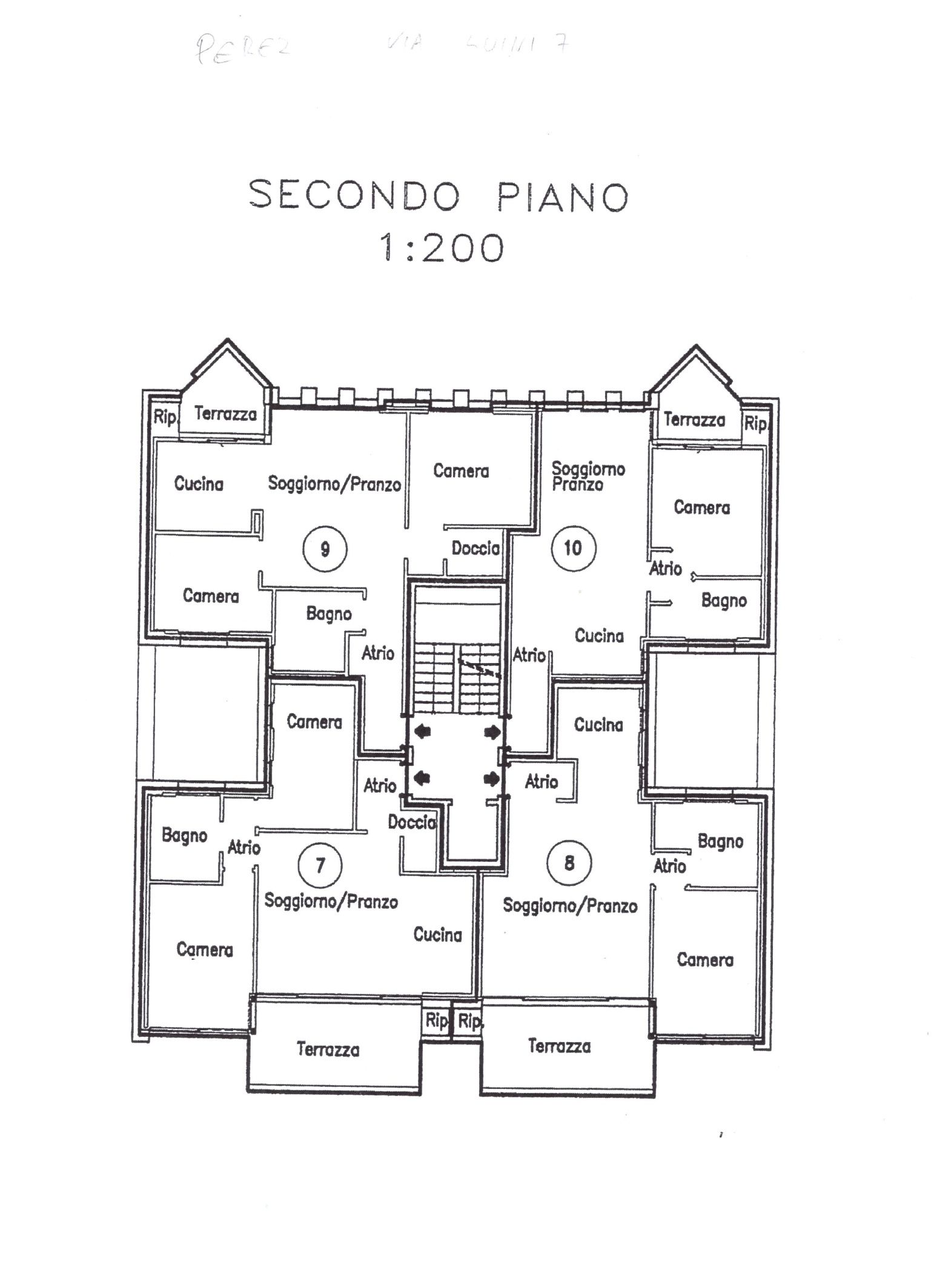 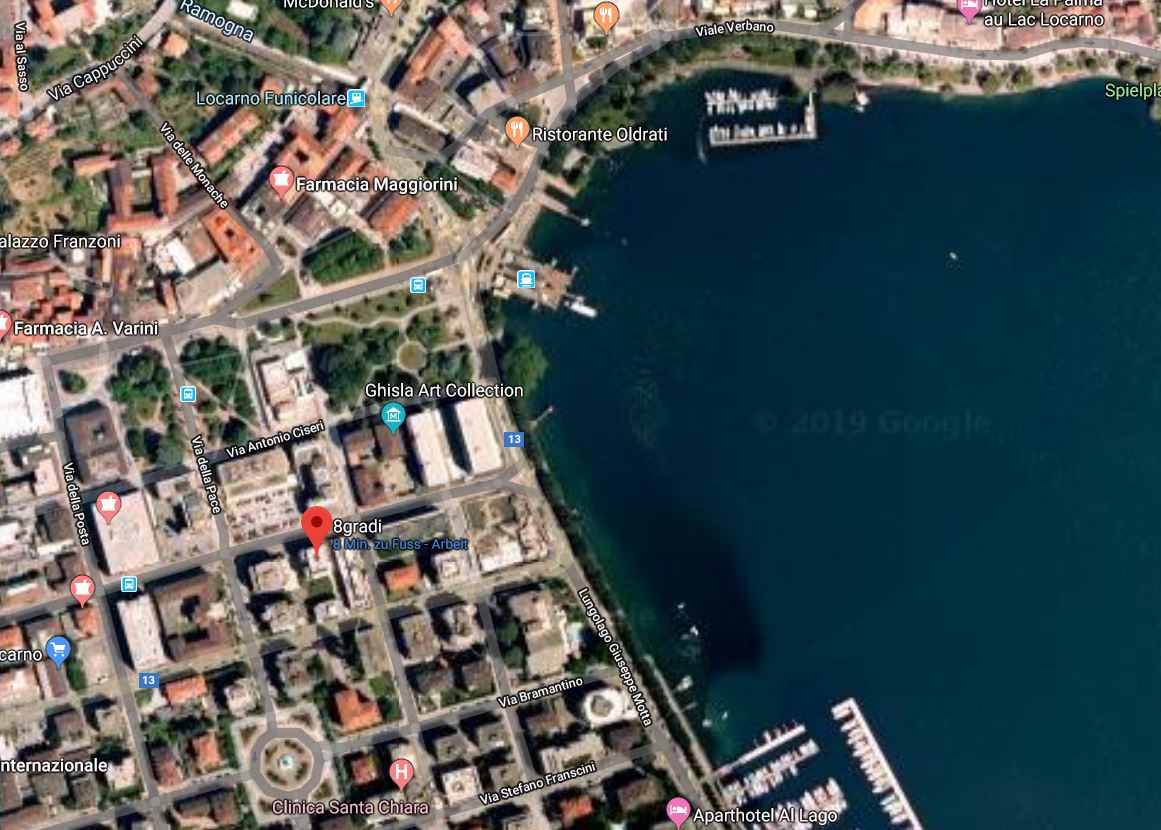 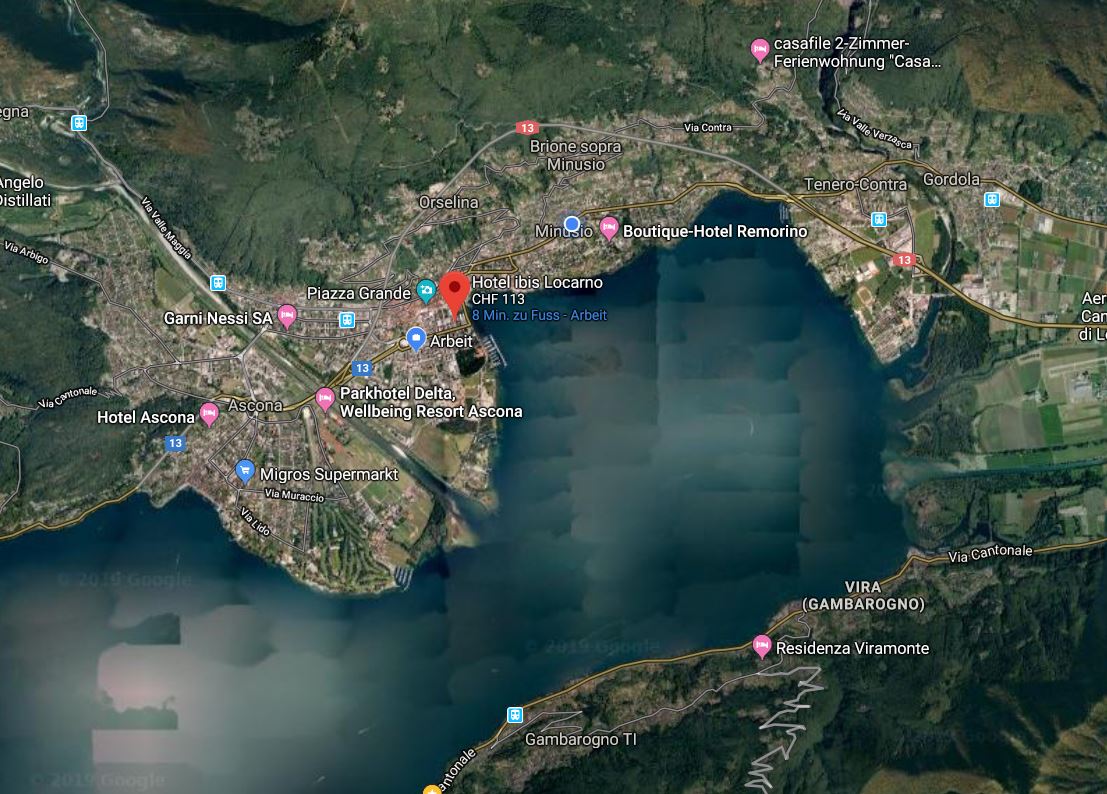 TICINO |  Locarno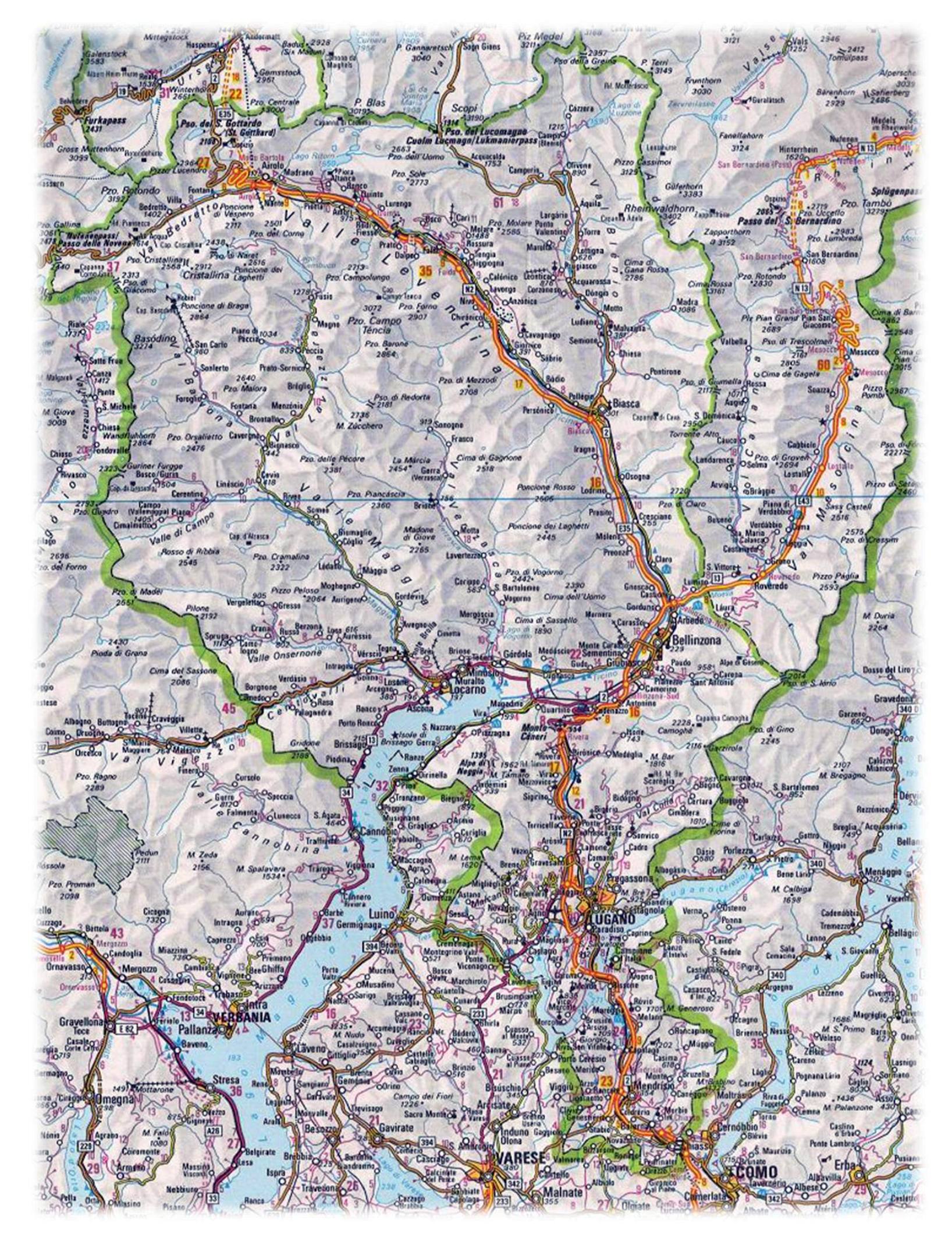 